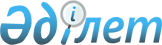 О внесении изменений в приказ Министра культуры и спорта Республики Казахстан от 21 августа 2020 года № 234 "О распределении государственного образовательного заказа на подготовку специалистов с высшим и послевузовским образованием, а также с техническим и профессиональным, послесредним образованием в организациях образования в области культуры, спорта и туризма, финансируемых из республиканского бюджета на 2020-2021 учебный год"Приказ Министра культуры и спорта Республики Казахстан от 5 ноября 2020 года № 304. Зарегистрирован в Министерстве юстиции Республики Казахстан 9 ноября 2020 года № 21609
      В соответствии с подпунктом 23-7) статьи 7 Закона Республики Казахстан от 15 декабря 2006 года "О культуре", подпунктом 7) части пятой пункта 24 постановления Правительства Республики Казахстан от 23 января 2008 года № 58 "Об утверждении Правил присуждения образовательного гранта для оплаты высшего или послевузовского образования с присуждением степени "бакалавр" или "магистр", а также в целях реализации постановления Правительства Республики Казахстан от 16 апреля 2018 года № 199 "Об утверждении государственного образовательного заказа на подготовку специалистов с высшим и послевузовским образованием, а также техническим и профессиональным, послесредним образованием в организациях образования, финансируемых из республиканского бюджета (за исключением организаций образования, осуществляющих подготовку специалистов для Вооруженных сил, других войск и воинских формирований, а также специальных государственных органов), на 2018 – 2019, 2019 – 2020, 2020 – 2021 учебные года", ПРИКАЗЫВАЮ:
      1. Внести в приказ Министра культуры и спорта Республики Казахстан от 21 августа 2020 года № 234 "О распределении государственного образовательного заказа на подготовку специалистов с высшим и послевузовским образованием, а также с техническим и профессиональным, послесредним образованием в организациях образования в области культуры, спорта и туризма, финансируемых из республиканского бюджета на 2020-2021 учебный год" (зарегистрирован в Реестре государственной регистрации нормативных правовых актов за № 21119, опубликован 24 августа 2020 года в Эталонном контрольном банке нормативных правовых актов Республики Казахстан в электронном виде) следующие изменения:
      в Государственном образовательном заказе на подготовку специалистов с высшим образованием в организациях образования в области культуры и туризма, финансируемых из республиканского бюджета на 2020-2021 учебный год, утвержденном указанным приказом:
      "Раздел 1. "Республиканское государственное учреждение "Казахский национальный университет искусств" Министерства культуры и спорта Республики Казахстан": изложить в следующей редакции: 
      пункт 2 изложить в следующей редакции :
      "
      пункт 5 изложить в следующей редакции: 
      "
      пункт 8 изложить в следующей редакции: 
      "
      пункт 12 изложить в следующей редакции: 
      "
      в Государственном образовательном заказе на подготовку специалистов с послевузовским образованием в организациях образования в области культуры, финансируемых из республиканского бюджета на 2020-2021 учебный год, утвержденном указанным приказом:
      "Раздел 1. Магистратура" изложить в следующей редакции:
      "
      2. Департаменту образовательной, научной деятельности и международного сотрудничества Министерства культуры и спорта Республики Казахстан в установленном законодательством порядке обеспечить:
      1) государственную регистрацию настоящего приказа в Министерстве юстиции Республики Казахстан;
      2) размещение настоящего приказа на интернет-ресурсе Министерства культуры и спорта Республики Казахстан;
      3) в течение десяти рабочих дней после государственной регистрации настоящего приказа в Министерстве юстиции Республики Казахстан представление в Департамент юридической службы Министерства культуры и спорта Республики Казахстан сведений об исполнении мероприятий, предусмотренных подпунктами 1) и 2) настоящего пункта.
      3. Контроль за исполнением настоящего приказа возложить на курирующего вице-министра культуры и спорта Республики Казахстан.
      4. Настоящий приказ вводится в действие после дня его первого официального опубликования.
					© 2012. РГП на ПХВ «Институт законодательства и правовой информации Республики Казахстан» Министерства юстиции Республики Казахстан
				
2
В021
Исполнительское искусство
100
49
149";
5
В024
Искусствоведение
7
2
9";
8
В027
Театральное искусство
32
8
40";
12
В039
Культурология
0
0
0";
Раздел 1. Магистратура
Раздел 1. Магистратура
Раздел 1. Магистратура
Раздел 1. Магистратура
Подраздел 1. Республиканское государственное учреждение "Казахский национальный университет искусств" Министерства культуры и спорта Республики Казахстан
Подраздел 1. Республиканское государственное учреждение "Казахский национальный университет искусств" Министерства культуры и спорта Республики Казахстан
Подраздел 1. Республиканское государственное учреждение "Казахский национальный университет искусств" Министерства культуры и спорта Республики Казахстан
Подраздел 1. Республиканское государственное учреждение "Казахский национальный университет искусств" Министерства культуры и спорта Республики Казахстан
1
М006
Подготовка учителей музыки
2
2
М022
Музыковедение
3
3
М023
Инструментальное исполнительство
9
4
М024
Вокальное искусство
2
5
М025
Традиционное музыкальное искусство
5
6
М026
Композиция
2
7
М027
Дирижирование
2
8
М028
Режиссура
4
9
М029
Театральное искусство
1
10
М030
Искусство эстрады
1
11
М032
Аудиовизуальные средства и медиапроизводство
1
12
М033
Изобразительное искусство
4
13
М034
Искусствоведение
3
14
М037
Арт-менеджмент
1
15
Всего
Всего
40
Подраздел 2. Республиканское государственное учреждение "Казахская национальная академия искусств имени Т.К. Жургенова" Министерства культуры и спорта Республики Казахстан
Подраздел 2. Республиканское государственное учреждение "Казахская национальная академия искусств имени Т.К. Жургенова" Министерства культуры и спорта Республики Казахстан
Подраздел 2. Республиканское государственное учреждение "Казахская национальная академия искусств имени Т.К. Жургенова" Министерства культуры и спорта Республики Казахстан
Подраздел 2. Республиканское государственное учреждение "Казахская национальная академия искусств имени Т.К. Жургенова" Министерства культуры и спорта Республики Казахстан
16
М025
Традиционное музыкальное искусство
5
17
М028
Режиссура
5
18
М029
Театральное искусство
7
19
М030
Искусство эстрады
5
20
М031
Хореография
2
21
М032
Аудиовизуальное искусство и медиапроизводство
5
22
М033
Изобразительное искусство
10
23
М034
Искусствоведение
8
24
М035
Мода, дизайн
1
25
М037
Арт-менеджмент
5
26
Всего
Всего
53
Подраздел 3. Республиканское государственное учреждение "Казахская национальная консерватория имени Курмангазы" Министерства культуры и спорта Республики Казахстан
Подраздел 3. Республиканское государственное учреждение "Казахская национальная консерватория имени Курмангазы" Министерства культуры и спорта Республики Казахстан
Подраздел 3. Республиканское государственное учреждение "Казахская национальная консерватория имени Курмангазы" Министерства культуры и спорта Республики Казахстан
Подраздел 3. Республиканское государственное учреждение "Казахская национальная консерватория имени Курмангазы" Министерства культуры и спорта Республики Казахстан
27
М022
Музыковедение
2
28
М023
Инструментальное исполнительство
14
29
М024
Вокальное искусство
4
30
М025
Традиционное музыкальное искусство
9
31
М026
Композиция
1
32
М027
Дирижирование
5
33
Всего
Всего
35
Подраздел 4. Некоммерческое акционерное общество "Казахская национальная академия хореографии" Министерства культуры и спорта Республики Казахстан
Подраздел 4. Некоммерческое акционерное общество "Казахская национальная академия хореографии" Министерства культуры и спорта Республики Казахстан
Подраздел 4. Некоммерческое акционерное общество "Казахская национальная академия хореографии" Министерства культуры и спорта Республики Казахстан
Подраздел 4. Некоммерческое акционерное общество "Казахская национальная академия хореографии" Министерства культуры и спорта Республики Казахстан
34
М031
Хореография
3
35
М034
Искусствоведение
2
36
М037
Арт-менеджмент
3
37
Всего
Всего
8
38
Итого
Итого
136".
      Министр культуры и спорта
Республики Казахстан 

А. Раимкулова
